Lesson 3: The Myth of PandoraWrite down everything you can remember about Prometheus:What was Prometheus’ punishment?What did Zeus say he would do to mankind?As you read to the myth of Pandora – or afterwards – answer the following questions:What was the purpose behind Zeus creating Pandora?What did he ask Hephaestus to make Pandora appear like?What qualities did Aphrodite gift Pandora with?What kind of nature did Zeus ask Hermes to gift Pandora with?What item did Pandora carry? Who immediately married Pandora? What had Prometheus warned Epimetheus of?What was Pandora tempted into doing?What emerged from the jar? What became stuck?Why did Zeus carry out this punishment?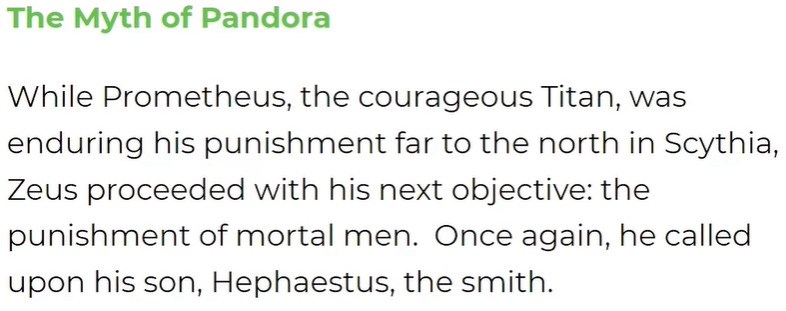 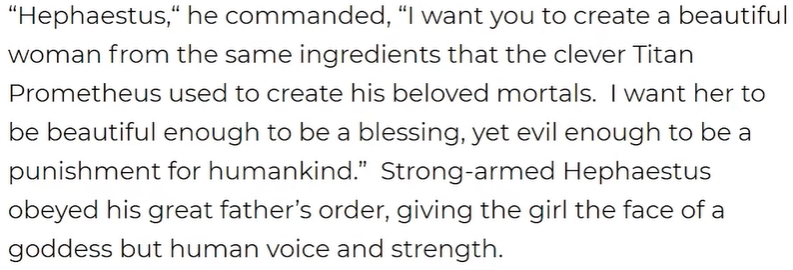 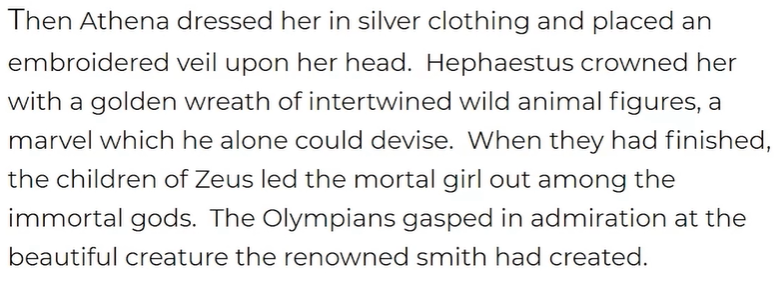 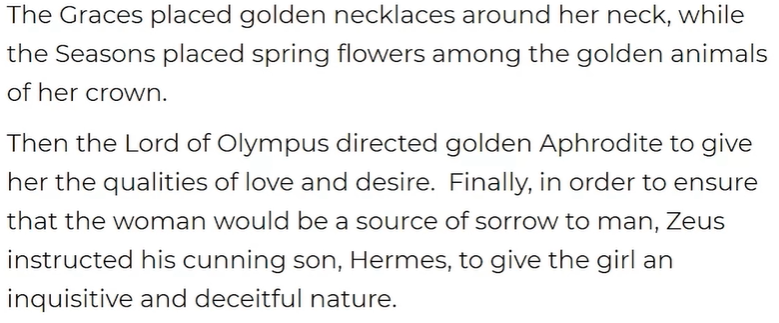 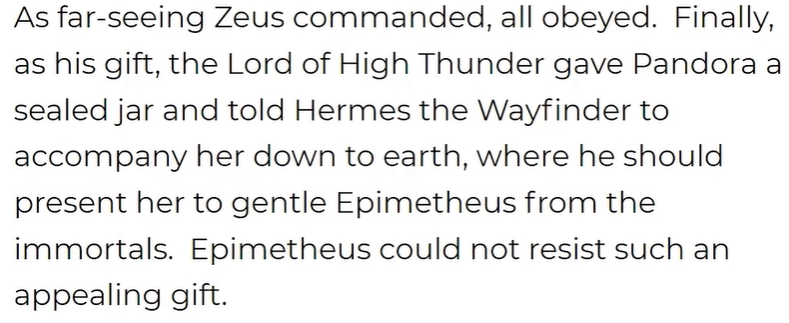 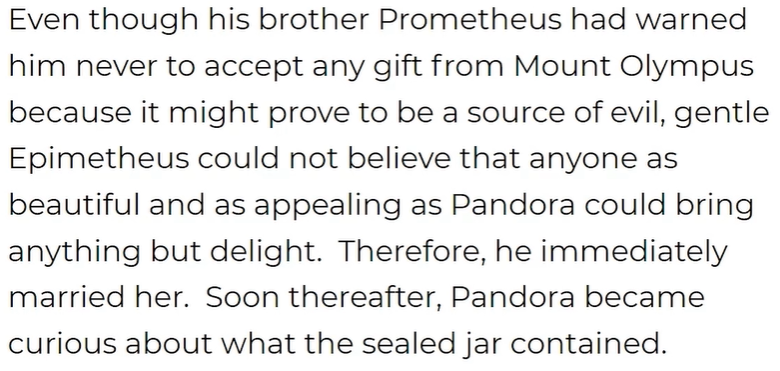 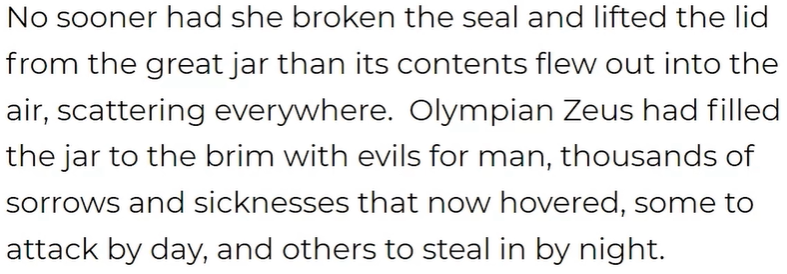 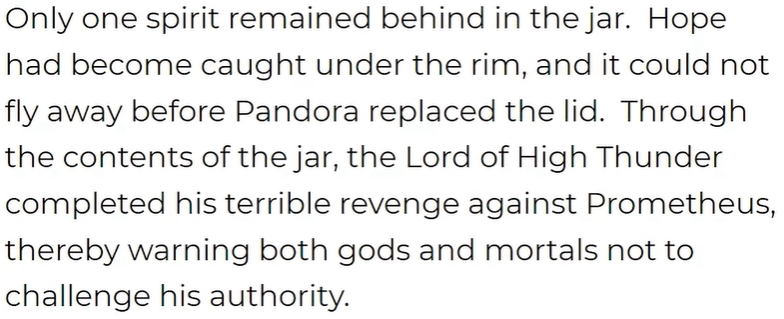 Have a go at these more challenging questions. You’ll need to think carefully and use your own ideas:Why did Zeus give Pandora beautiful qualities? What did Zeus need to make sure happened?Why did Zeus give Pandora an inquisitive and deceitful nature? What did this lead to?Why is it significant that Epimetheus married Pandora?What kinds of sorrows and sicknesses might have been released from the jar?What was the impact of ‘hope’ being stuck in the jar?